ISTITUTO DI ISTRUZIONE SUPERIORE “BIANCHI - VIRGINIO” - CUNEO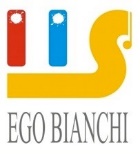   LICEO MUSICALE E COREUTICO STATALE  -  SEZIONE MUSICALERICHIESTA DIPASSAGGIO/SCAMBIO STRUMENTO MUSICALEPER L’ANNO SCOLASTICO 2021/2022da inviare compilata entro il 15 gennaio 2021 a segreteria.didattica@bianchivirginio.itAl Dirigente Scolasticodell’I.I.S. “Bianchi – Virginio”C.so A. De Gasperi, 11C U N E O…l… sottoscritt_ ………………………………………………………………..……. nat… a ……………………………………………….. il ……………………………attualmente iscritt… alla classe ………..………………..con 1° strumento: ……………………………………….e 2° strumento: ………………………………………….CHIEDEdi poter sostenere l’Esame per la seguente modifica relativamente alla materia “Esecuzione ed Interpretazione” per il prossimo anno scolastico 2021/2022:AI 	scambio tra 1° e 2° strumentoAI 	passaggio al nuovo strumento ……………………………………….		AI	come 1° strumento	  	AI  come 2° strumento	  	per la classe ……………………….…………..Motivazione ……………………………………………………………………………. …………………………………………………………………………………………. …………………………………………………………………………………………. …………………………………………………………………………………………. Cuneo, ………………………………………Firma dell’alunn… …………....………………………………….Firma di un genitore o di chi ne fa le veci ………………………………………………